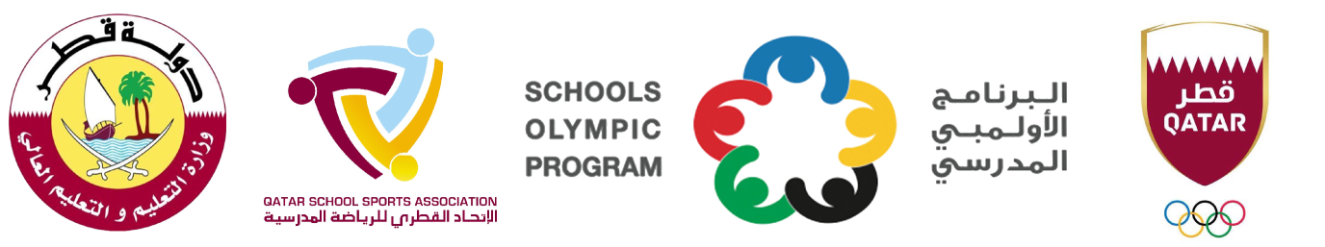 نتائج منافسات البرنامج الأولمبي المدرسي 2022منافسة كرة اليد  للبنات المرحلة  الثانوية  التاريخ :2 /  10 /    2022         –الاحد    - مدارس حكومي – اعدادي مركز :    مدرسة  رقية الإعدادية للبنات مالمجموعة 1 رقم المباراةالفريق 1الفريق 2النتيجةالفائز1المجموعة 1 1سودة بنت زمعة مدرسة الوكرة 2 – 5 مدرسة الوكرة 2المجموعة 1 2